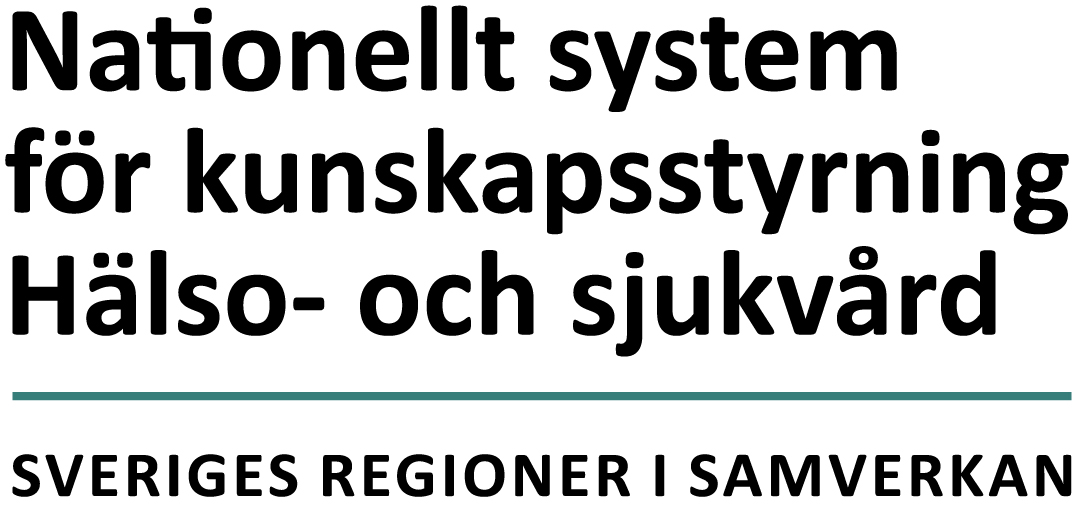 Sammanfattning[Kort textsammanfattning. Föreslå åtgärder/insatser och motivera dem med hjälp av analysresultatet. Komplettera med en sammanställning i tabellform (bilaga 1)]Innehållsförteckning1.	Initiera	52.	Planera och organisera	62.1	Beskrivning av valt område och mål för behovsanalys	62.2	Arbetssätt och organisation	63.	Identifiera/prioritera behov	74.	Identifiera/prioritera åtgärder	84.1	Kartlägg praxis	84.2	Identifiera effektiva åtgärder	85.	Målbilder, ambitionsnivåer och uppföljningskriterier	86.	Sammanfatta	8InitieraI denna fas beskriver uppdragsgivaren motiven till att ämnesområdet bör undersökas och vilka aspekter som är särskilt viktiga. Välj de aspekter som är relevanta i sammanhanget och skatta/bedöm deras tyngd. Frågorna bildar även underlag för att sammanställa resultatet av behovsanalysen.Tabell 1. [Skriv en tabellbeskrivning]Planera och organiseraI denna fas organiseras och planeras arbetet. Målet nu är att:Fastställa en definition och avgränsning av den population som ska undersökasAnge behovsanalysens syfte, omfattning och avgränsning Bestämma vilka som ska involveras i behovsanalysen och hurFörstå vilka resurser som behövs och hur projektet ska styras och ledasOrganisera arbetsgruppen och skapa samsyn kring mål och syfte med detInventera befintliga kunskapsunderlag och utvärderingar av god kvalitet för att undvika dubbelarbeteBeskrivning av valt område och mål för behovsanalysBeskriv kortfattat vald population och ev. subpopulation. Beskriv kortfattat varför (sub-)populationen valts ut. Hämta motiv från frågebatteriet ovan. Beskriv kortfattat vad behovsanalysen ska bidra med och för vilken behovs- eller patientgrupp. Arbetssätt och organisationStäll och besvara följande frågor:Vilka kompetenser behövs i arbetsgruppen?Vilka myndigheter, Nationella programområden, läkemedelskommittéer och/eller andra intressenter behöver involveras?Behöver patienter/brukare involveras och i så fall hur? Om inte – motivera varför.Vilka kringresurser kommer att behövas? Exempelvis omkostnader, administrativt stöd, ekonomisk kompetens eller annat praktiskt stöd.Lägg upp tidplan, leveranser och arbetssätt för analysarbetet.Identifiera/prioritera behovI denna fas undersöks närmare för vem och i vilka avseenden ett område behöver uppmärksammas eller åtgärdas. Patient- eller brukarperspektivet bör ligga till grund för denna del av analysen. Målen för denna fas är att på mer detaljerad nivå ha:Kartlagt tillgången till data och kunskapsunderlag samt eventuella kunskapsluckor kring vårdens kvalitet och utfall i patientperspektiv Identifierat centrala aspekter av hälsa, tillstånd och faktorer för att identifiera behovsområden hos patienter/brukareKartlagt vårdkedjan/patientresan för att identifiera var i den förbättringsbehoven är störst Undersökt om hälso- och sjukvården tillgodoser rätt vårdbehov och på rätt sätt i förhållande till evidens och patienters/brukares erfarenheterI denna fas ingår följande uppdrag:Beskriv målgruppen – exempelvis antal/volymer, sjukdomsbörda (QALY/DALY), socioekonomisk fördelning, geografisk spridning, skillnader mellan subgrupper, samsjuklighet, variation i vårdresultat för patientgrupper osv.Beskriv vilket systematiskt framtaget kunskapsunderlag som finns. Exempelvis riktlinjer, vårdprogram, Läkemedelsverkets behandlingsrekommendationer, NT-rådets rekommendationer om läkemedel, HTA-rapporter. Skaffa information om hur patienter/brukare själva uppfattar sina behov.Beskriv de datakällor som finns. Exempelvis kvalitetsregister, andra hälsodataregister, tidigare utvärderingar. Beskriv vårdkedjan/patientresan och analysera hur kunskapsunderlagen svarar mot stegen i den. Använd kriterierna för God vård och omsorg - kunskapsbaserad och ändamålsenlig, säker, personcentrerad, jämlik, effektiv och tillgänglig - för att se hur kunskapsunderlaget svarar mot dessa. Notera eventuella kunskapsluckor.Beskriv motiven till valet av det mer specifika behovsområde som ni har kommit fram till genom analysen. Identifiera/prioritera åtgärderI denna fas undersöks och identifieras hälso- och sjukvårdssystemets möjligheter att möta de behov som identifierats ovan. Målet för denna fas är att ha:Identifierat möjliga effektiva åtgärderIdentifierat vilka som ska involveras i att genomföra förändringenIdentifierat vad som behövs för att åtgärderna ska kunna genomförasFörsäkrat sig om att de föreslagna åtgärderna kan ta itu med de aktuella bristernaKartlägg praxis Kartlägg och beskriv variationer i vårdpraxis i relation till vårdkedjan/patientresan. Tänk på att utnyttja befintliga underlag. Notera kunskapsluckor.  Använd kriterierna för God vård och omsorg - kunskapsbaserad och ändamålsenlig, säker, personcentrerad, jämlik, effektiv och tillgänglig - för att identifiera hur praxis varierar. Identifiera effektiva åtgärderKartlägg tänkbara åtgärder som tar fasta på de behovsområden som prioriterats ovan.Identifiera förändringar som åtgärderna/åtgärden förväntas medföra och vilka resurskrav de ställer.Prioritera åtgärderna efter vilka som ger mest nytta i förhållande till insats. Notera förslag på åtgärder som ligger utanför systemet för kunskapsstyrning.Målbilder, ambitionsnivåer och uppföljningskriterierResonera kring rimliga målbilder och ambitionsnivåer i genomförandet samt föreslå tänkbara kriterier för uppföljning.SammanfattaBeskriv i en kort text resultatet av analysen – behovsområden, åtgärdsförslag, förslag till målbilder och uppföljningskriterier. Sammanfatta även era fynd i Excelmatrisen (bilaga 1). Dessa två delar ska kunna lyftas ut och ge tillräckligt underlag för beslutsfattare som behöver överblicka flera analysresultat.DatumVersion/beskrivning av förändring202x-xx-xxFrågor att fundera kringKriteriet har hög tyngd      KommentarAntal drabbade (incidens/prevalens)Hög Sjukdomsbördans svårighetsgradStorFördelning (t.ex. socioekonomiskt, åldersgrupper, kön)Snedfördelning Utsatta/svaga grupperPåtagligtSamsjuklighetVanligtFörebyggbarhetStora möjligheterPåverkan av tidiga åtgärderStorSamhällsekonomisk påverkanStorPåverkan på hälso- och sjukvårdsresurserStorUtveckling/tendensProblemet ökar Pågår utredningsarbete på området?NejTillgång till kunskapsunderlag/datakällor?Stora kunskapsluckorFinns enighet i professionerna om effektiva åtgärder?Stor oenighetFinns icke tillgodosedda angelägna vårdbehov inom området?StoraOmotiverade skillnader i praxis och/eller resultatStoraHar patienter uttryckt behov av förändring?JaÄr flera vårdgivare/verksamheter involverade? JaAktualiseras etiska konflikter?I hög utsträckning